MoneyI can work out the right coins to make amounts up to 20pTry to use the least amount of coins possible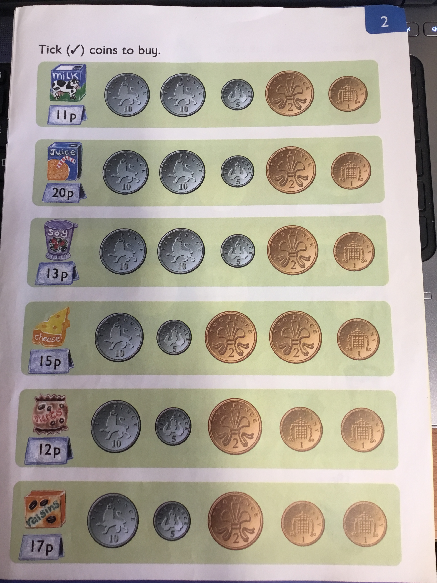 